2023 г.Конкурсное задание разработано экспертным сообществом и утверждено Менеджером компетенции, в котором установлены нижеследующие правила и необходимые требования владения профессиональными навыками для участия в соревнованиях по профессиональному мастерству.Конкурсное задание включает в себя следующие разделы:ИСПОЛЬЗУЕМЫЕ СОКРАЩЕНИЯ1. ПДД – правила дорожного движения2. БЭСМиТ – безопасная эксплуатация самоходных машин и тракторов3. ТО – техническое обслуживание4. ГСМ – горюче-смазочные материалы5. ТО-2 – техническое обслуживание №26. СИЗ – средства индивидуальной защиты1. ОСНОВНЫЕ ТРЕБОВАНИЯ КОМПЕТЕНЦИИ1.1. ОБЩИЕ СВЕДЕНИЯ О ТРЕБОВАНИЯХ КОМПЕТЕНЦИИТребования компетенции (ТК) «Управление автогрейдером» определяют знания, умения, навыки и трудовые функции, которые лежат в основе наиболее актуальных требований работодателей отрасли. Целью соревнований по компетенции является демонстрация лучших практик и высокого уровня выполнения работы по соответствующей рабочей специальности или профессии. Требования компетенции являются руководством для подготовки конкурентоспособных, высококвалифицированных специалистов / рабочих и участия их в конкурсах профессионального мастерства.В соревнованиях по компетенции проверка знаний, умений, навыков и трудовых функций осуществляется посредством оценки выполнения практической работы. Требования компетенции разделены на четкие разделы с номерами и заголовками, каждому разделу назначен процент относительной важности, сумма которых составляет 100.1.2. ПЕРЕЧЕНЬ ПРОФЕССИОНАЛЬНЫХ ЗАДАЧ СПЕЦИАЛИСТА ПО КОМПЕТЕНЦИИ «УПРАВЛЕНИЕ АВТОГРЕЙДЕРОМ»Перечень профессиональных задач специалиста.Таблица №11.3. ТРЕБОВАНИЯ К СХЕМЕ ОЦЕНКИСумма баллов, присуждаемых по каждому аспекту, должна попадать в диапазон баллов, определенных для каждого раздела компетенции, обозначенных в требованиях и указанных в таблице №2.Матрица пересчета требований компетенции в критерии оценки.Таблица №21.4. СПЕЦИФИКАЦИЯ ОЦЕНКИ КОМПЕТЕНЦИИОценка Конкурсного задания будет основываться на критериях, указанных в таблице №3:Оценка конкурсного задания.Таблица №31.5. КОНКУРСНОЕ ЗАДАНИЕВозрастной ценз: 17–22 года.Общая продолжительность Конкурсного задания: 15 ч.Количество конкурсных дней: 3 днейВне зависимости от количества модулей, КЗ должно включать оценку по каждому из разделов требований компетенции.Оценка знаний участника должна проводиться через практическое выполнение Конкурсного задания. В дополнение могут учитываться требования работодателей для проверки теоретических знаний / оценки квалификации.1.5.1. Разработка/выбор конкурсного задания (ссылка на ЯндексДиск с матрицей, заполненной в Excel)Конкурсное задание состоит из 5 модулей, включает обязательную к выполнению часть (инвариант) – 3 модуля, и вариативную часть – 2 модуля. Общее количество баллов конкурсного задания составляет 100.Обязательная к выполнению часть (инвариант) выполняется всеми регионами без исключения на всех уровнях чемпионатов.Количество модулей из вариативной части, выбирается регионом самостоятельно в зависимости от материальных возможностей площадки соревнований и потребностей работодателей региона в соответствующих специалистах. В случае если ни один из модулей вариативной части не подходит под запрос работодателя конкретного региона, то вариативные модули формируются регионом самостоятельно под запрос работодателя. При этом, время на выполнение модулей и количество баллов в критериях оценки по аспектам не меняются.Матрица конкурсного задания.https://docviewer.yandex.ru/view/1682370763/?*=9LMB18NljSBNjd%2BkHLaJK3vI4gV7InVybCI6InlhLWRpc2s6Ly8vZGlzay%2FQmtC%2B0LzQv9C10YLQtdC90YbQuNC4INC4INC60LDQvdC00LjQtNCw0YLRiyDQnNCaL9Cj0L%2FRgNCw0LLQu9C10L3QuNC1INCw0LLRgtC%2B0LPRgNC10LnQtNC10YDQvtC8L9CU0L7QutGD0LzQtdC90YLRiyDQutC%2B0LzQv9C10YLQtdC90YbQuNC4L9Ca0JQg0KPQv9GA0LDQstC70LXQvdC40LUg0LDQstGC0L7Qs9GA0LXQudC00LXRgNC%2B0LwucmFyIiwidGl0bGUiOiLQmtCUINCj0L%2FRgNCw0LLQu9C10L3QuNC1INCw0LLRgtC%2B0LPRgNC10LnQtNC10YDQvtC8LnJhciIsIm5vaWZyYW1lIjpmYWxzZSwidWlkIjoiMTY4MjM3MDc2MyIsInRzIjoxNjc1NzYxNjQwMzQ0LCJ5dSI6IjcyNzUxMTIwNDE2NDgxMTkxMDMifQ%3D%3D Таблица №4Инструкция по заполнению матрицы конкурсного задания (Приложение № 1)1.5.2. Структура модулей конкурсного задания (инвариант/вариатив)Модуль А. Техническое обслуживание автогрейдера (инвариант)Время на выполнение модуля 4 часа.Задания: Конкурсанту необходимо провести визуальный осмотр автогрейдера, далее весь перечень работ по ТО-2, устранить выявленные неисправности. В соответствии с химматологической картой провести смазочно-заправочные работы. Техническое обслуживание автогрейдера завершить заполнением листа учета ТО.А1 – Конкурсанту необходимо подготовить рабочее место, оборудование, инструмент и автогрейдер к выполнению регламентных работ по техническому обслуживанию. Заполнить лист учета ТО Часть 1.А2 – Конкурсанту необходимо провести визуальный осмотр автогрейдера согласно полному перечню ТО-2, выявить недочеты и неисправности, определить комплектность автогрейдера и степень его пригодности к выполнению дорожно-строительных работ. Заполнить лист учета ТО Часть 2.А3 – Конкурсанту необходимо провести весь перечень смазочно-заправочных работ агрегатов и систем автогрейдера в соответствии с химмотологической картой. Заполнить лист учета ТО Часть 3.А4 – Конкурсанту необходимо произвести запуск двигателя автогрейдера, далее приступить к проверке всех систем, электрооборудования и рабочих органов. Остановить двигатель и заполнить лист учета ТО Часть 4.А5 – Конкурсанту необходимо устранить неисправности, выявленные при визуальном осмотре автогрейдера, проверить качество выполненных работ. Заполнить лист учета ТО Часть 5.Модуль Б. Скоростное маневрирование на площадке (инвариант)Время на выполнение модуля 1 час.Задания: Конкурсанту необходимо занять рабочее место в кабине, соблюдая технику безопасности. При необходимости произвести подготовительные работы и запустить двигатель, далее выполнить несколько элементов вождения. Все упражнения выполняются согласно требованиям практической части экзамена в Гостехнадзор (за один проход, без остановок). Окончание работы, остановка автогрейдера на финише.В1 – Конкурсанту необходимо начать движение от линии старта задним ходом и совершить параллельную парковку, остановку и привести автогрейдер в транспортируемое положение. Далее выезд с места парковки в транспортном положении рабочих органов.В2 – Конкурсанту необходимо совершить заезд в бокс, остановиться и привести автогрейдер в транспортируемое положение. Далее выезд из бокса в транспортном положении рабочих органов.В3 – Конкурсанту необходимо пройти участок «змейка» передним ходом, проехав 5 ворот, ограниченных 6 вешками, не сбив ни одной вешки, и вернуться к линии старта также по участку «змейка», проехав 5 ворот, но только уже задним ходом. Упражнение выполняется 2 раза.В4 – Конкурсанту необходимо заехать на подъём, остановиться и совершить троганье с места на подъёме. Допустимый откат автогрейдера – не более 30 см. Остановка двигателя запрещена.В5 – Конкурсанту необходимо пройти «габаритный коридор» - участок, ограниченный по ширине. Длинна участка – не менее 3 длинны автогрейдера.Модуль В. Прохождение участка с препятствиями (инвариант)Время на выполнение модуля 3 часа.Задания: Конкурсанту необходимо занять рабочее место в кабине, соблюдая технику безопасности. При необходимости произвести подготовительные работы и запустить двигатель, далее пройти участок с препятствиями. Окончание работы, остановка автогрейдера на финише.Г1 – Конкурсанту необходимо произвести захват (1-го, а после 2-го мяча) и ведение мяча средним автогрейдерным отвалом. Ведение мячей осуществляется в ограниченном по ширине коридоре. Необходимо произвести попадание мячей в ворота, установленные в конце коридора. Длина участка – не менее 1,5 длины автогрейдера. Упражнение выполняется 2 раза. Мячи устанавливаются по левую и правую стороны автогрейдера. Движение назад запрещено.Г2 – Конкурсанту необходимо выполнить  следующее: средним отвалом сбить блоки (30 шт.), установленные по правую и левую стороны от автогрейдера на пеньки высотой 10 см, 15 см, 20 см, на расстоянии 1-2м в шахматном порядке. Движение назад запрещено.Г3 – Конкурсанту необходимо тронуться с линии старта и произвести перемещение 10-ти колес с занесением их в 10 ворот, расположенных в разных точках участка основным и дополнительным рабочим оборудованием (передний бульдозерный отвал, средний грейдерный отвал).Модуль Г. Ремонт агрегатов автогрейдера (вариатив)Время на выполнение модуля 4 часа.Задания: Конкурсанту необходимо провести разборку, дефектовку, ремонт с дальнейшей сборкой одного из агрегатов, механизмов или систем автогрейдера. Используя измерительный инструмент, провести контрольно-измерительные работы, обнаружить и устранить неисправности и записать их в лист учета. Провести регулировочные работы и испытания после сборки.Б1 – Конкурсанту необходимо подготовить рабочее место, инструмент и оборудование к выполнению ремонтных работ, далее провести разборку агрегата, механизма или системы автогрейдера с полным или частичным извлечением детали.Б2 – Конкурсанту необходимо провести контрольно-измерительные работы, дефектовку, выявить все неисправные и изношенные детали, провести их ремонт или заменить на новые. Все измеримые параметры сравнить с номинальными и предельно допустимыми.Б3 – Конкурсанту необходимо собрать агрегат, систему или механизм автогрейдера, провести регулировочные работы и проверку качества выполненных работ или испытания. Заполнить лист учета ремонта.Модуль Д. Планировка и профилирование (вариатив)Время на выполнение модуля 3 часа.Задания: Конкурсанту необходимо с соблюдением техники безопасности тронуться с линии старта и произвести планировку грунтовых насыпей или иные профилировочные работы. Варианты работ на грунте на усмотрение площадки. Объем работ должен соответствовать максимальному времени выполнения упражнения.Д1 – Конкурсанту необходимо произвести подготовительные работы, запустить двигатель, проверить и настроить рабочие органы автогрейдера, определить методику выполнения дорожно-строительных работ, минимизируя затраты и потери строительного материала.Д2 – Конкурсанту необходимо выполнить весь объём дорожно-строительных работ за отведенное время, не нарушая технологию их выполнения.Д3 – Конкурсанту необходимо завершить выполнение работ, остановиться на линии финиша, остановить двигатель и очистить рабочее оборудование автогрейдера.2. СПЕЦИАЛЬНЫЕ ПРАВИЛА КОМПЕТЕНЦИИК самостоятельному выполнению конкурсного задания по компетенции допускаются участники не моложе 17 лет (в соответствии с Постановлением Правительства Российской Федерации от 12 июня 1999 года N 796 «Об утверждении Правил допуска к управлению самоходных машин и выдачи удостоверений тракториста-машиниста (тракториста)» с изменениями на 2 апреля 2020 года).Экспертом компетенции может быть человек, имеющий профессиональных опыт в сфере дорожного строительства и эксплуатации автомобильных дорог и сооружений или имеющий профильное образование в сфере автомобильного транспорта, дорожно-строительных или сельскохозяйственных машин и оборудования.Конкурсанты и эксперты без СИЗ (спец. одежда (штаны и куртка), обувь с жестким мыском, очки, перчатки, головной убор), подобранные в зависимости от погодных условий, на конкурсную площадку не допускаются.Использованию подлежат комплектные и работоспособные машины, обеспечивающие безопасность людей и окружающей среды. Не допускается использование машин при наличии у них признаков предельного состояния, указанных в эксплуатационной документации. Оценка технического состояния машины в части их безопасного использования производится перед каждым началом работ. Запрещается использовать машины без технологической документации и принятых мер защиты в экстремальных условиях с пересекающимися рабочими зонами.При работе машин уровни загазованности, шума, вибрации, запыленности должны соответствовать установленным нормам.Пожарная безопасность должна быть обеспечена с учетом требований ГОСТ 12.1.004.Машины используются, если температура окружающего воздуха, скорость ветра и влажность соответствуют значениям, указанным в эксплуатационной документации.Не допускается использовать машины в непогоду (при скорости ветра более 15 м/с, грозе, гололедице, тумане), в условиях плохой видимости.Перед началом использования машины определяется и обозначается ее рабочая зона, место установки и схема движения, границы опасной зоны.Машинист должен иметь обзор рабочей зоны и возможность маневрирования. Рабочая зона должна иметь разметку границ.Не допускается оставлять без надзора машины с работающими (включенными) двигателями.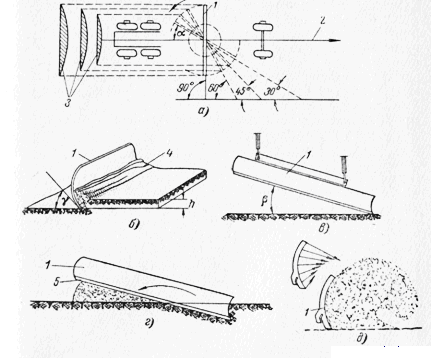 Рис. 1 Схема рабочих положений отвала грейдераа — повороты отвала в плане; б — резание горизонтальной стружки; в — наклонное положение отвала; г — вырезание треугольной стружки; д — перемешивание каменных материалов с вяжущими; α—угол поворота в плане; γ—угол резания отвала; 2— направление движения; 3 — различная ширина полосы захвата отвала; 4 — призма волочения; 5 — ножи.Основным рабочим органом автогрейдера (отвал) может быть повернут (рис. 1, а) в плане под углом α к направлению движения. В этом случае он будет захватывать грунт на различной ширине полосы и смещать его в сторону с полосы захвата. Если угол α — 90°, то грунт будет срезаться стружкой толщиной h и перемещаться перед отвалом (рис. 1, б). Угол резания γ может изменяться в зависимости от грунта.Отвал (рис. 1, в) может быть наклонен под углом β к горизонту. Если при этом погрузить его в грунт, то будет вырезаться треугольная стружка грунта (рис. 1, г), которая будет перемещаться в сторону от места среза.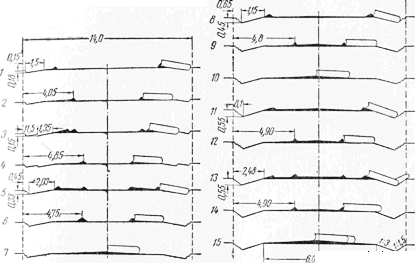 Рис. 2 Схема профилирования грунтовой дороги за 15 проходов (цифры с 1 по 15 указывают последовательность проходов)2.1. ЛИЧНЫЙ ИНСТРУМЕНТ КОНКУРСАНТАНулевой - нельзя ничего привозить.2.2. МАТЕРИАЛЫ, ОБОРУДОВАНИЕ И ИНСТРУМЕНТЫ, ЗАПРЕЩЕННЫЕ НА ПЛОЩАДКЕУчастники и эксперты используют материалы, оборудование и инструменты площадки, указанные в инфраструктурном листе. Материалы, оборудование и инструменты, которые не указаны в инфраструктурном листе, использовать на площадке запрещено.3. ПРИЛОЖЕНИЯПриложение №1 Инструкция по заполнению матрицы конкурсного заданияПриложение №2 Матрица конкурсного заданияПриложение №3 Инфраструктурный листПриложение №4 Критерии оценкиПриложение №5 План застройкиПриложение №6 Инструкция по охране труда и технике безопасности по компетенции «Управление автогрейдером».№ п/пРазделВажность в %1Организация работы и безопасные условия труда.81Специалист должен знать и понимать:правила дорожного движения;методы и параметры организации рабочего времени по техническому обслуживанию и ремонту автогрейдера;порядок подготовки к работе автогрейдера;правила допуска к работе машиниста автогрейдера;назначение средств индивидуальной защиты;возможность содержания рабочего места в чистоте и порядке;трудности и риски, связанные с сопутствующими видами деятельности, а также их причины и способы их предотвращения;правила безопасной эксплуатации автогрейдера;применимые принципы техники безопасности, охраны здоровья и окружающей среды, способы их применения на рабочем месте;правила и инструкции по производственной санитарии, электробезопасности, пожарной и экологической безопасности;меры, необходимые для сохранения здоровья и рабочего пространства в безопасности;причины и предотвращение любых рисков, связанных с поставленными задачами.1Специалист должен уметь:подготовить и поддерживать рабочее место в аккуратном и эффективном состоянии;подготовить себя к поставленным задачам;планировать, подготавливать и завершать каждое задание за выделенное время;планировать работу для максимального повышения эффективности и минимизации срывов графика;чистить, хранить и испытывать оборудование и материалы в соответствии с инструкциями изготовителя;восстанавливать зону проведения работ и автомобиль до должного состояния;осуществлять контроль за соблюдением технологической дисциплины;последовательно и добросовестно выполнять нужные процедуры;подготовить и поддерживать рабочее место в порядке, и подготовить рабочее пространство для следующего специалиста;подготовить и поддерживать рабочее место в безопасном состоянии;выбирать и использовать все оборудование и материалы безопасно и в соответствии с инструкциями изготовителя;строго применять требования техники безопасности и норм охраны здоровья и отношении окружающей среды, оборудования и материалов;безопасно управлять автогрейдером при производстве дорожно-строительные работ;соблюдать правила дорожного движения (ПДД) и безопасной эксплуатации самоходных машин и тракторов (БЭСМиТ);обеспечивать безопасность работ при эксплуатации и ремонте автогрейдера;использовать подходящие средства индивидуальной защиты: специалист постоянно должен носить защитную одежду, обувь, защиту для глаз и защитные перчатки;рационально использовать рабочее время;утилизировать вещества и материалы без риска для окружающей среды.2Коммуникация, документация и административно-управленческие навыки.52Специалист должен знать и понимать:условные обозначения на технологических и химмотологических картах и прочих схемах, представленных в инструкции по эксплуатации и ремонту автогрейдера;химмотологическую карту автогрейдера;виды технологической и сопроводительной документации для автогрейдера;грамотную речь и профессиональную терминологию.2Специалист должен уметь:объяснить порядок регламентных работ по техническому обслуживанию автогрейдера;объяснить и показать точки смазки по химмотологической карте автогрейдера;объяснить правила выполнения работ по ремонту систем и агрегатов автогрейдера;объяснить правила выполнения регулировочных работ при техническом обслуживании (ТО) и ремонте автогрейдера, его систем, агрегатов и механизмов;правильно называть обнаруженные неисправности при ремонте и обслуживании автогрейдера, их признаки и причины возникновения;читать технологические, химмотологические карты и прочие схемы, представленных в инструкции по эксплуатации и ремонту автогрейдера;заполнять технологическую и сопроводительную документацию для автогрейдера;грамотно формулировать свою мысль и запросы;строить диалог с непосредственным руководителем и другими специалистами смежных профессий.3Материальный мир, инструменты и оборудование.53Специалист должен знать и понимать:способы применения инструмента и оборудования для разборочно-сборочных, смазочно-заправочных, очистительных и прочих работ;способы применения оборудования для диагностических работ, измерительных, регулировочных и контрольных инструментов;правила использования инструментов и оборудования при техническом обслуживании автогрейдера;правила применения эксплуатационных жидкостей и смазочных материалов;специальные требования к инструментарию для проведения технического обслуживания и ремонта автогрейдера;ассортимент и назначение материалов, оборудования и веществ, используемых при выполнении работ;методику выбора технологического оборудования для диагностики технического обслуживания и ремонта агрегатов и систем автогрейдера;значения контрольных параметров, характеризующих работоспособное состояние автогрейдера;название, общее устройство и принцип работы всех агрегатов, систем и механизмов автогрейдера;название, общее устройство и принцип действия рабочих органов автогрейдера (основного и вспомогательных), устройство и принцип работы гидравлической системы рабочего оборудования;название, общее устройство и принцип действия оборудования и инструмента, используемого при обслуживании и ремонте автогрейдера.3Специалист должен уметь:правильно использовать слесарный, разборочно-сборочный, ударный, монтажный и специальный инструмент и оборудованием при выполнении ТО и ремонта автогрейдера;пользоваться инструментом и техническими средствами контроля;осуществлять подбор запасных частей и расходных материалов для агрегатов и систем автогрейдера;производить подбор эксплуатационных жидкостей и горюче-смазочных материалов (ГСМ) по их маркировке, свойствам и составу;анализировать совместимость состава и свойств ГСМ относительно условий эксплуатации автогрейдера;подготовить инструмент и оборудование к выполнению определенных видов работ по ТО и ремонту;производить очистку, контроль состояния, настройку и ремонт оборудования и инструмента;снимать показания с оборудования для диагностических работ, измерительных, регулировочных и контрольных инструментов;применять ГСМ по назначению.4Технология выполнения технического обслуживания и ремонта автогрейдера.244Специалист должен знать и понимать:методы ремонта и обслуживания автогрейдера;правила проведения технического обслуживания автогрейдера, перечень работ по каждому виду воздействия;технологическую последовательность технического обслуживания и ремонта автогрейдера;методы и порядок осуществления ремонта агрегатов и систем автогрейдера;перечень работ по ремонту систем и механизмов дизельных двигателей и гидравлических систем;способы подбора процедуры ремонта агрегатов и систем;методы выявления и способы устранения неисправностей;способы и методы восстановления деталей машин, технологические процессы их восстановления.4Специалист должен уметь:осуществлять визуальный контроль общего технического состояния автогрейдера;проводить контрольный осмотр и проверку исправности всех агрегатов автогрейдера;выполнять проверку крепления узлов и механизмов автогрейдера;проверять состояние колес и проверку воздуха в шинах;осуществлять проверку заправки и дозаправки автогрейдера топливом, маслом, охлаждающей и специальными жидкостями;выполнять очистку рабочих органов и поддержание надлежащего внешнего вида автогрейдера;выполнять основные операции технического обслуживания автогрейдера;контролировать комплектность автогрейдера;определять техническое состояние агрегатов, систем и механизмов автогрейдера;выполнять основные виды работ по техническому обслуживанию автогрейдера в соответствии с требованиями технологических процессов;проводить смазочно-заправочные работы по химмотолигической карте автогрейдера;применять корректные процедуры установки запчастей;осуществлять ремонт и модернизацию гидравлических систем автогрейдера;выполнять ремонт и капитальный ремонт четырехтактных двигателей и сопряженных компонентов;выбрать верную процедуру ремонта систем дизельных двигателей и гидравлических систем;выполнять основные виды работ по ремонту агрегатов и узлов автогрейдера с соблюдением технологических процессов;проводить разборочно-сборочные и дефектовочные работы;проводить измерительные и ремонтные работы.5Технология эксплуатации и управления автогрейдером.255Специалист должен знать и понимать:требования инструкции по эксплуатации автогрейдера;правила производственной и технической эксплуатации автогрейдера;принцип работы и технические характеристики автогрейдера, его составных частей;динамические свойства автогрейдера и возможности его торможения;действия установленной сигнализации при работе и движении;технологию выполнения простых и сложных элементов движения автогрейдера;особенности геометрии автогрейдера и показатели его проходимости.5Специалист должен уметь:управлять автогрейдером в различных условиях движения;следить за показаниями приборов при движении;отслеживать отсутствие посторонних предметов, наличие ограждений и предупредительных знаков в зоне движения автогрейдера;управлять автогрейдером в различных условиях движения, соблюдать безопасность движения, безопасную дистанцию и поперечный интервал, обеспечивать поворот машины с сохранением обратной связи рулевого колеса и положении управляемых колес;выполнять простые и сложные элементы при движении (поворот, разворот, разгон, торможение, движение по траектории передним и задним ходом, движение на подъеме и спуске и т.д.).6Технология производства работ на автогрейдере.336Специалист должен знать и понимать:возможности использования автогрейдера при строительстве дорог;область применения автогрейдера в качестве дорожно-строительной машины;способы управления рабочими органами автогрейдера, кинематику движения отвала автогрейдера в пространстве;технологию работ, выполняемых на автогрейдере;способы производства работ и технические требования к их качеству;план проведения строительных работ на автогрейдере.6Специалист должен уметь:выполнять работы по профилированию земляного полотна дороги;выполнять работы по разработке и перемещению грунтов;выполнять работы по планировке площадей;выполнение работы по профилированию откосов насыпей;выполнять работы по предварительному рыхлению грунта;выполнять работы по разрушению прочных грунтов и твердых покрытий;выявлять, устранять и предотвращать причины нарушений в работе автогрейдера;контролировать наличие посторонних предметов (камней, пней), ограждений и предупредительных знаков в рабочей зоне;выявлять, устранять и предотвращать причины нарушений технологического процесса.Критерий/МодульКритерий/МодульКритерий/МодульКритерий/МодульКритерий/МодульКритерий/МодульКритерий/МодульИтого баллов за раздел ТРЕБОВАНИЙ КОМПЕТЕНЦИИРазделы ТРЕБОВАНИЙ КОМПЕТЕНЦИИAБВГДРазделы ТРЕБОВАНИЙ КОМПЕТЕНЦИИ11,01,50,54,50,58Разделы ТРЕБОВАНИЙ КОМПЕТЕНЦИИ22,50,00,02,50,05Разделы ТРЕБОВАНИЙ КОМПЕТЕНЦИИ31,00,00,04,00,05Разделы ТРЕБОВАНИЙ КОМПЕТЕНЦИИ410,00,00,014,00,024Разделы ТРЕБОВАНИЙ КОМПЕТЕНЦИИ50,518,54,50,01,525Разделы ТРЕБОВАНИЙ КОМПЕТЕНЦИИ60,00,020,00,013,033Итого баллов за критерий/модульИтого баллов за критерий/модуль15,020,025,025,015,0100КритерийКритерийМетодика проверки навыков в критерииАТехническое обслуживание автогрейдера• Требования безопасности при подготовке рабочего места и проведении работ; • Тестирование и диагностика агрегатов, механизмов и систем автогрейдера;• Техническое обслуживание автогрейдера и смазочно-заправочные работы; • Поддержание порядка на рабочем месте при выполнении задания и по завершению работы; • Заполнение акта о выполненных работах (лист учета).БСкоростное маневрирование на площадке• Требования безопасности при подготовке к работе на автогрейдере; • Выполнение элементов вождения по всем требованиям практической части экзамена в Гостехнадзор;• Скорость и чистота выполнения каждого элемента;• Окончание работ.ВПрохождение участка с препятствиями• Требования безопасности при подготовке к работе на автогрейдере; • Прохождение всех элементов участка с препятствиями;• Скорость и чистота выполнения каждого элемента;• Окончание работ.ГРемонт агрегатов автогрейдера• Требования безопасности при подготовке рабочего места и проведении работ; • Тестирование и диагностика компонентов и систем управления агрегата; • Ремонт и измерения; • Поддержание порядка на рабочем месте при выполнении задания и по завершению работы; • Заполнение акта о выполненных работах (лист учета).ДПланировка и профилирование грунта• Требования безопасности при подготовке к работе на автогрейдере; • Выполнение объема работ;• Технология выполнения работ;• Окончание работ.Обобщенная трудовая функцияТрудовая функцияНормативный документ/ЗУНМодульКонстанта/вариативИЛКО1234567